Publish Your Self Assessment
You will now attach and/or embed your self-assessment to the bottom of the blog post with the artifact you have chosen. You may choose to make this post private or public. After placing your artifact on a blog post, follow the instructions below.Categories - Self-AssessmentTags - Now tag your post using the tag that corresponds to the competency that you have written about. You can choose more than one. Please use lower case letters and be exact.#creativethinkingcc#communicationcc#criticalthinkingcc#socialresponsibilitycc#personalidentitycc#personalawarenessccUse the Add Document button located at the top of your post page and embed your self-assessment at the bottom of your blog post.Publish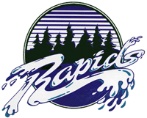 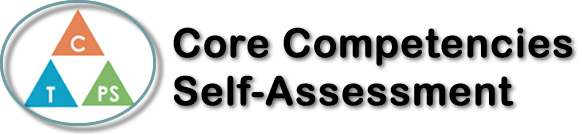 Name: Kylee HolmsDate:  01/08/20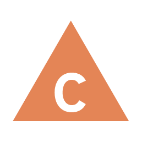 How does the artifact you selected demonstrate strengths & growth in the communication competency?In what ways might you further develop your communication competency?Self-ReflectionDescribe how the artifact you selected shows your strengths & growth in specific core competencies. The prompt questions on the left - or other self-assessment activities you may have done - may guide your reflection process.My womenomics case study presentation in Economic Theory 12 is a good example of my strength and growth in the critical thinking core competency. For this project, I had to come up with a problem relating to Japan’s economy and solve it somehow realistically.I had to analyze and critique Japan’s economic problems in order to think of a realistic and effective solution. I came up with the problem of sexual harassment in the workplace and my solution was increased affordable legal support for those facing or who have faced sexual harassment in the workplace. My second solution was a mandatory course all about sexual harassment for everyone in the workplace as well as students in order to spread awareness and increase knowledge.In order to come up with these solutions, I had to deeply question and investigate my problem of sexual harassment in the workplace. I had to brainstorm ideas and question the possible effectiveness and/or possible problems that could arise with my solution. This lead to me to coming up with the most effective and realistic solution that would truly see positive results.Lastly, I had to develop and design the way I presented my problem and solution in a PowerPoint. I had to delve into more detail and develop my problem and solution. I also designed charts and other media examples to add in my PowerPoint for added effectiveness of my presentation.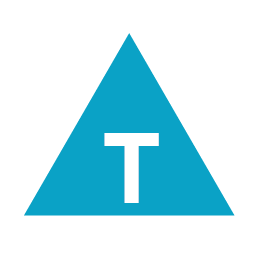 How does the artifact you selected demonstrate strengths & growth in the thinking competencies?In what ways might you further develop your thinking competencies?Self-ReflectionDescribe how the artifact you selected shows your strengths & growth in specific core competencies. The prompt questions on the left - or other self-assessment activities you may have done - may guide your reflection process.My womenomics case study presentation in Economic Theory 12 is a good example of my strength and growth in the critical thinking core competency. For this project, I had to come up with a problem relating to Japan’s economy and solve it somehow realistically.I had to analyze and critique Japan’s economic problems in order to think of a realistic and effective solution. I came up with the problem of sexual harassment in the workplace and my solution was increased affordable legal support for those facing or who have faced sexual harassment in the workplace. My second solution was a mandatory course all about sexual harassment for everyone in the workplace as well as students in order to spread awareness and increase knowledge.In order to come up with these solutions, I had to deeply question and investigate my problem of sexual harassment in the workplace. I had to brainstorm ideas and question the possible effectiveness and/or possible problems that could arise with my solution. This lead to me to coming up with the most effective and realistic solution that would truly see positive results.Lastly, I had to develop and design the way I presented my problem and solution in a PowerPoint. I had to delve into more detail and develop my problem and solution. I also designed charts and other media examples to add in my PowerPoint for added effectiveness of my presentation.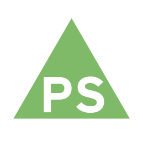 How does the artifact you selected demonstrate strengths & growth in the personal & social competencies?In what ways might you further develop your personal & social competencies?Self-ReflectionDescribe how the artifact you selected shows your strengths & growth in specific core competencies. The prompt questions on the left - or other self-assessment activities you may have done - may guide your reflection process.My womenomics case study presentation in Economic Theory 12 is a good example of my strength and growth in the critical thinking core competency. For this project, I had to come up with a problem relating to Japan’s economy and solve it somehow realistically.I had to analyze and critique Japan’s economic problems in order to think of a realistic and effective solution. I came up with the problem of sexual harassment in the workplace and my solution was increased affordable legal support for those facing or who have faced sexual harassment in the workplace. My second solution was a mandatory course all about sexual harassment for everyone in the workplace as well as students in order to spread awareness and increase knowledge.In order to come up with these solutions, I had to deeply question and investigate my problem of sexual harassment in the workplace. I had to brainstorm ideas and question the possible effectiveness and/or possible problems that could arise with my solution. This lead to me to coming up with the most effective and realistic solution that would truly see positive results.Lastly, I had to develop and design the way I presented my problem and solution in a PowerPoint. I had to delve into more detail and develop my problem and solution. I also designed charts and other media examples to add in my PowerPoint for added effectiveness of my presentation.